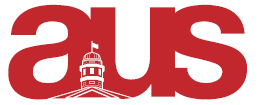 Vice President Communications ReportFrancophone Commission:Conversation circles are running smoothly Fine Arts Council:Planning Nuit Blanche Will take place Thursday March 28th at the Thompson House Will be free!! Media:Delegated roles to AUS photographers and AUS Media Coordinator. Presided over graphic design projects Social Media:Managed the Facebook page, and twitter. Listserv:Sent out listserv Respectively submitted,Jamal Tarrabain 